«Online test» желілік тестілеу кешені бойынша пайдаланушы нұсқаулығы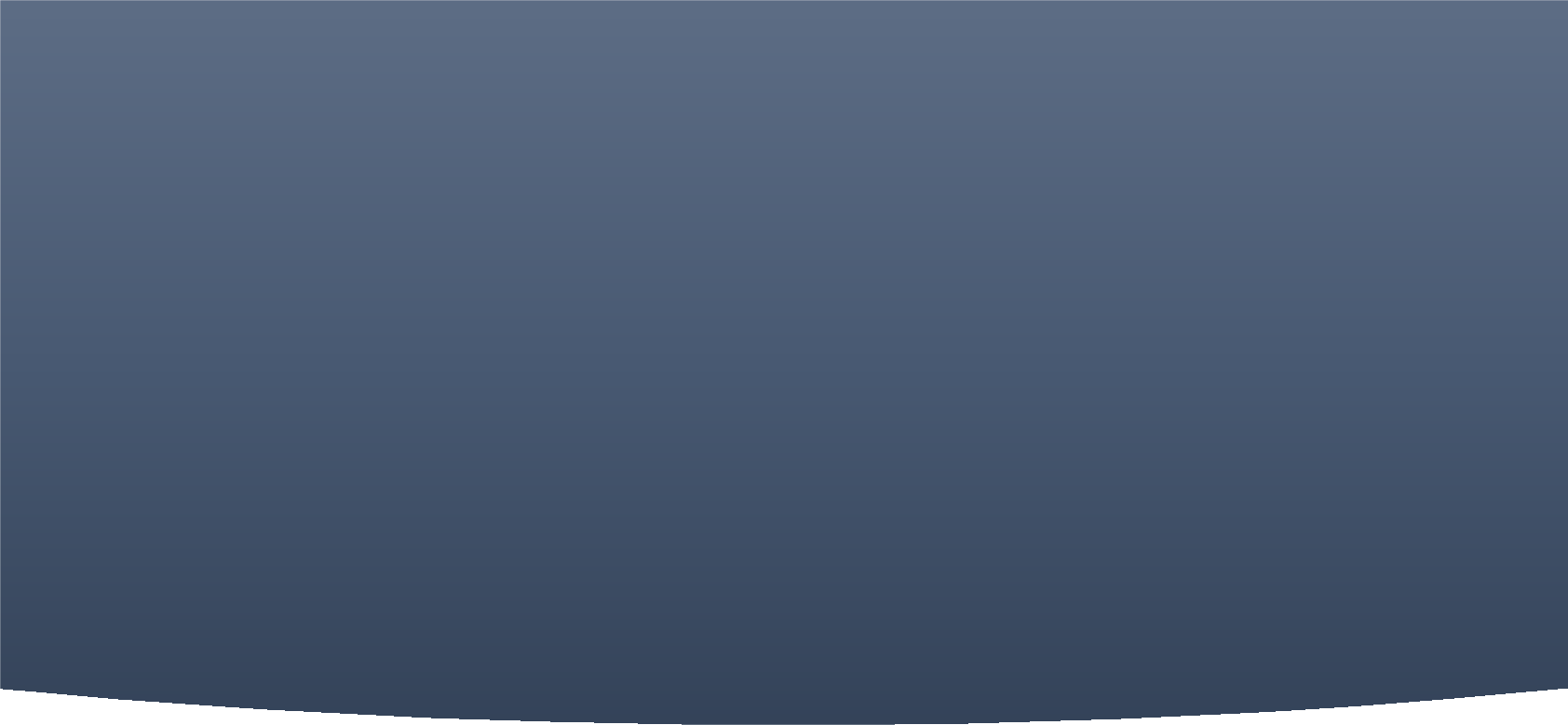 САЙТ АДРЕСІ: HTTPS://ONLINE-TEST.KAZNU.KZ/ РӨЛДЕР: ТАЛАПКЕР, СТУДЕНТӘЛ-ФАРАБИ АТЫНДАҒЫ ҚАЗАҚ ҰЛТТЫҚ УНИВЕРСИТЕТІ, АҚПАРАТТЫҚ ТЕХНОЛОГИЯЛАР ЖӘНЕ ИННОВАЦИЯЛЫҚ ДАМУ ИНСТИТУТЫhttps://online-test.kaznu.kz/	сайтына талапкер ретінде қалай тіркелуге болады?«Online test» желілік тестілеу кешеніне кіру үшін келесі сілтемеге өтіңіз: https://online-test.kaznu.kz/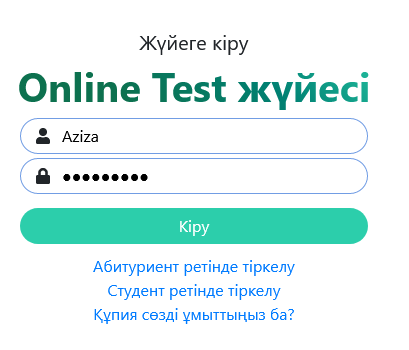 Сурет 1 - Талапкерді тіркеу үшін сілтемеЇ	"Талапкер ретінде тіркелу" сілтемесін басыңызЇ	Тіркеу сауалнамасының өрісін толтырыңыз: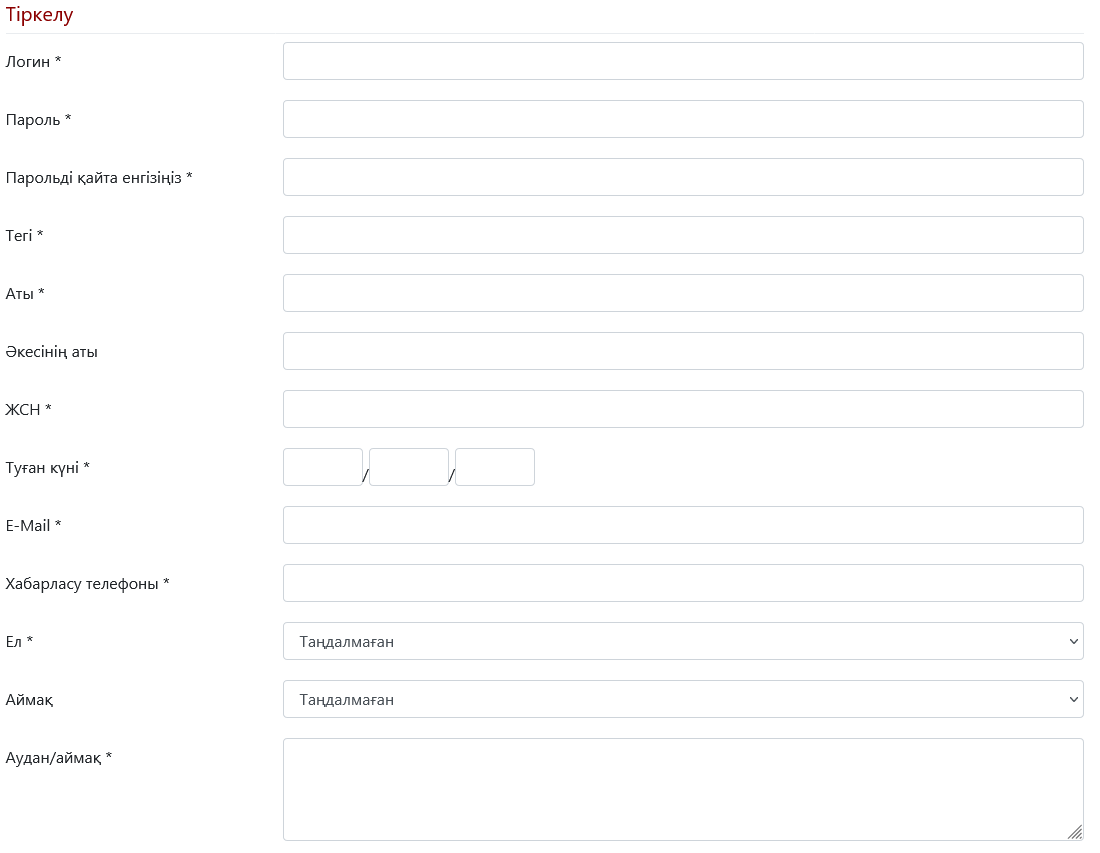 Сурет 2 - Талапкердің мәліметтерін тіркеуге арналған сауалнама - 1 бөлім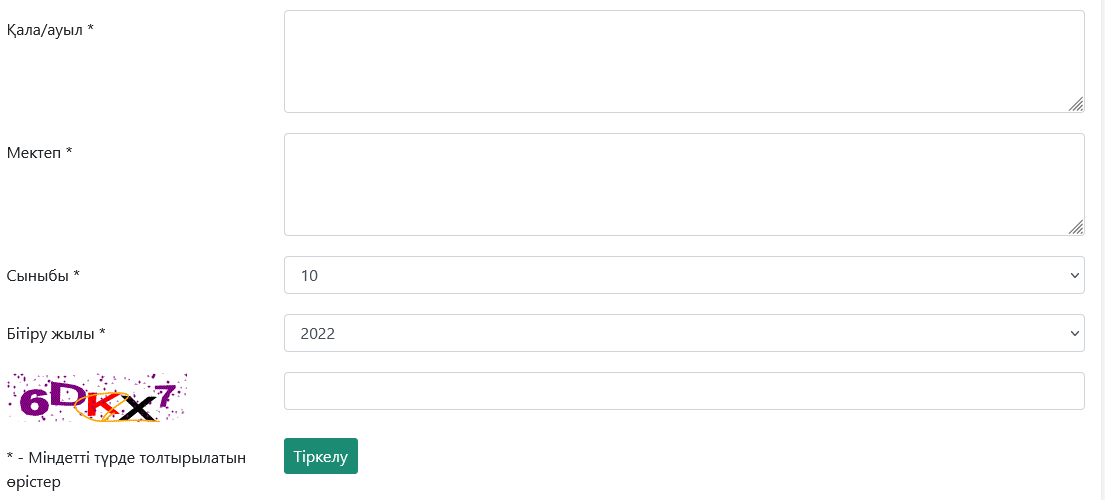 Сурет 3 - Талапкерді тіркеуге арналған сауалнама - 2 бөлімТестілеу үдерісін қалай бастау керек?Тестті бастау үшін:Ї	Сайттың негізгі бетіне өтіңіз. (Сурет 4)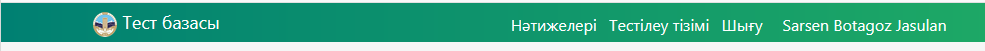 Сурет 4 – Сайттың негізгі бетіне сілтемеЇ	Тест атауын және тестілеу тілін таңдаңыз (5-сурет)Ї	"Тестті бастау" батырмасын басыңызЇ	Содан кейін, сұрақтар терезесі ашылады (6-сурет)Ї	Тестілеуден өткеннен кейін "Аяқтау" батырмасын басыңызЇ	Сізге тесттің нәтижелері бар Хаттама ашылады (7-сурет)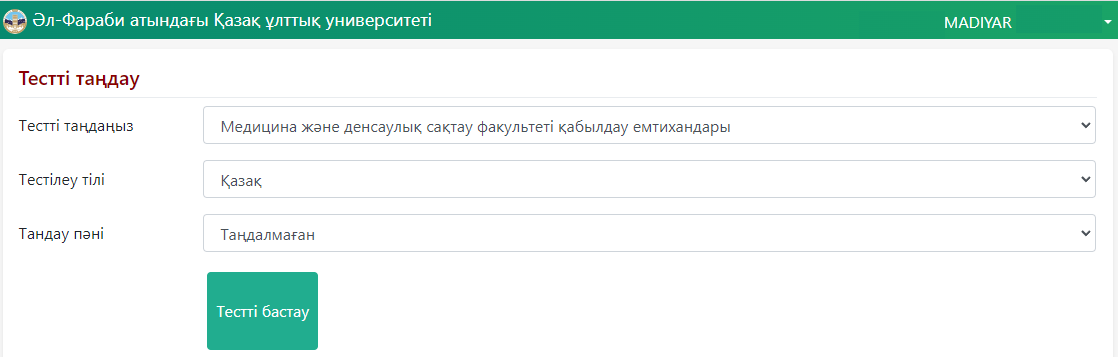 Сурет 5 – Тестті қалай бастау керек?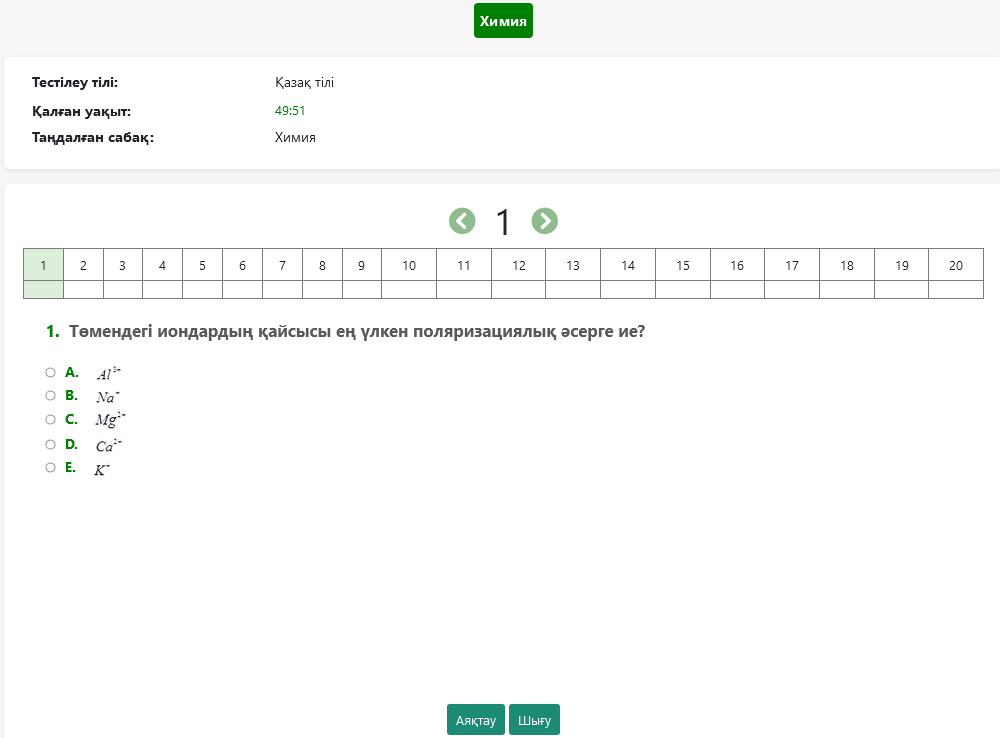 Сурет 6 – Сұрақтар терезесі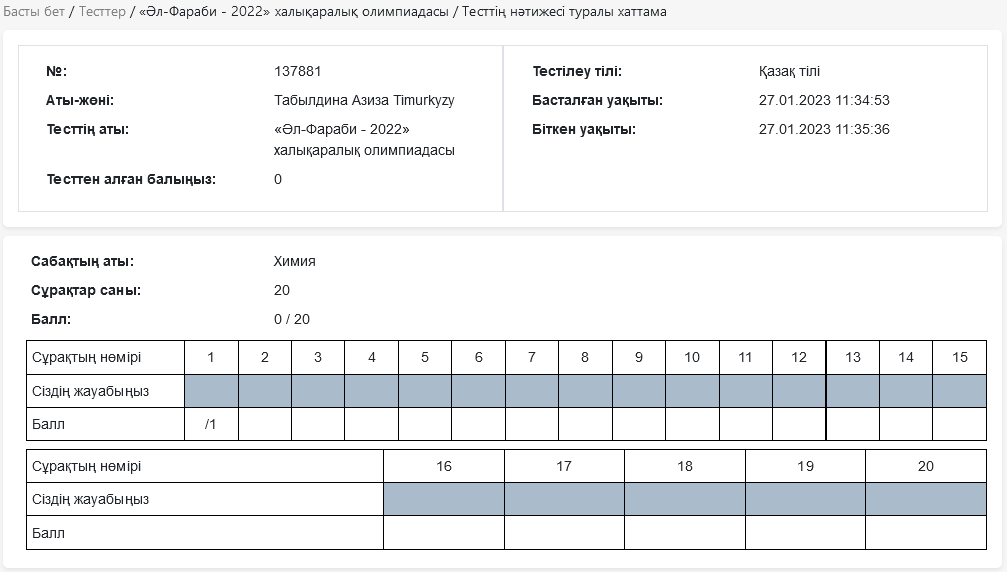 Сурет 7 – Тесттің нәтижесімен ХаттамаЛогинe-mailПарольБайланыс телефоныПарольді растаңызЕліТегіАймақАтыАуданыӘкесінің атыҚала/АуылЖСН  *осы жерде 123456789123 санын қойыңызМектепТуылға күніСыныпАяқтаған жылы